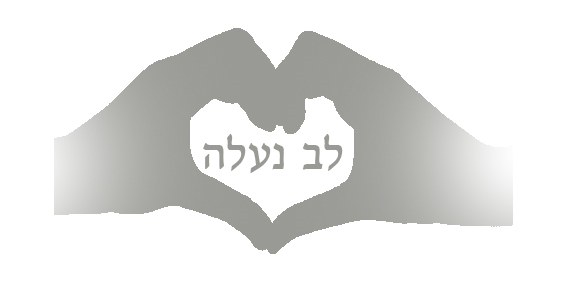 בדומה לקיים במרבית ישובי המועצה הוקמה בישוב קרן לעזרה הדדית.כל משפחה מוזמנת לתרום החל מ – 10 ₪ לחודש. מי שירצה לתת יותר – יבורך, ומי שלא ירצה יבורך גם הוא , וכשיהיה לו יותר או כשיחשוב שזה ראוי – יצטרף. תרומה זו תגבה באמצעות הוראת הקבע ליישוב. לצורך חלוקת הכסף שייאסף הוקמה לקרן וועדה לעזרה הדדית אשר תהיה אחראית על החלוקה. דיוני הועדה יהיו , כמובן , דיסקרטיים לחלוטין. דיווח שנתי יועבר לידיעת הציבור ( ללא ציון שמות , כמובן ). המקרים לחלוקה בשנה הראשונה יהיו :בעיה סוציאלית שבעקבותיה משפחה תושבת הישוב לא יכולה לשלם עבור פעילויות בתחום החינוך כגון טיולי בית ספר , פעילויות חברה, השתתפות בתנועת הנוער, חוגים , ספרייה וכדומה. ככלל , הנחת היסוד של הקרן קובעת כי לא יהיו בישוב משפחה או יחיד שחסרון כיס זמני או קבוע יגרום להם לעמוד מן הצד ולא להשתתף עם הכלל. נא להחזיר את הטופס כשהוא חתוםניתן להחזיר את הטופס לאחר חתימה או אישור בכל אחת מהדרכים הבאות :בטלפון : 08-9232070.  בפקס – 153-8-9232070. בדוא"ל: kerenlevnaale@gmail.comבמשרדי מזכירות הישוב או בתיבת הדואר שבפתח המשרדים. אני, הח"מ, מאשר עד להודעה חדשה בכתב לוועד המקומי נעלה לגבות באמצעות הוראת הקבע שלי תרומה קבועה לקרן לעזרה הדדית של נעלה.הסכום המאושר לגבייה ( נא לסמן עיגול סביב בחירתך ) הוא :10 ₪            18 ₪            36 ₪                72 ₪                     סכום אחר: _______ ₪ בברכה,______________      _________________  ____________________  ___________         שם מלא                          חתימה                               כתובת                       תאריך